Selbstauskunft für Besucher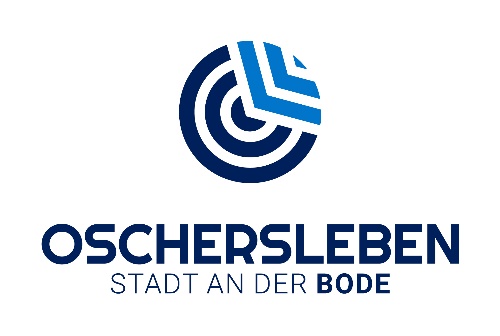 Städtischer EinrichtungenWie Sie wissen, ist der Corona-Virus zwischenzeitlich auch in Deutschland angekommen. Wir beobachten die Lage und deren Entwicklung genau, um die richtigen Rückschlüsse für Sie und unsere Stadtverwaltung ziehen zu können. Zur Eindämmung der Verbreitung des Corona-Virus bitten wir Sie, uns nachfolgende Fragen zu beantworten:Datum:Name:Anschrift:Telefon:Kontaktperson in der Stadtverwaltung:(Druckbuchstaben mit Durchwahl):Sind Sie in den letzten 14 Tagen aus einem Risikogebiet eingereist?JANEINHatten Sie in den letzten 14 Tagen Kontakt zu einem nachweislich an COVID-19 Erkrankten?JANEINHaben Sie Symptome von COVID-19 wie akute Atemwegsbeschwerden, Husten, Fieber oder Abgeschlagenheit und Schwäche?JANEIN